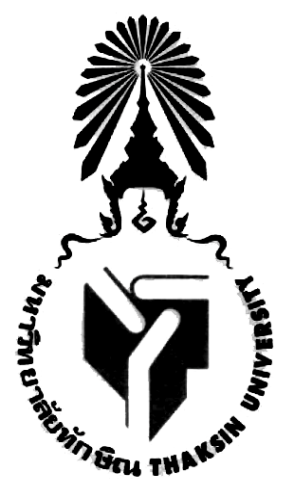 มคอ 3  คำอธิบายรายวิชารหัสวิชา  0308291 การศึกษาไทย (Thai Education)รายวิชานี้เป็นส่วนหนึ่งของหลักสูตรวิชาชีพครู   สาขาวิชาการบริหารการศึกษาหลักสูตรใหม่/หลักสูตรปรับปรุง  พ.ศ.2560คณะศึกษาศาสตร์มหาวิทยาลัยทักษิณรายละเอียดของรายวิชาชื่อสถาบันอุดมศึกษา	มหาวิทยาลัยทักษิณวิทยาเขต/คณะ/ภาควิชา สงขลา/คณะศึกษาศาสตร์ / สาขาวิชาการบริหารการศึกษาหมวดที่ 1ข้อมูลทั่วไป1.รหัสและชื่อรายวิชา0308291 การศึกษาไทย Thai Education2. จำนวนหน่วยกิต3 หน่วยกิต  (3-0-6)3. หลักสูตรและประเภทของรายวิชาหลักสูตรการศึกษาบัณฑิต (5 ปี) รายวิชาชีพครู4.  อาจารย์ผู้รับผิดชอบรายวิชาดร.อิศรัฏฐ์  รินไธสง5.ภาคการศึกษา/ชั้นปีที่เรียน     ภาคการศึกษาต้น/ชั้นปีที่ 16.  รายวิชาที่ต้องเรียนมาก่อนไม่มี7.วิชาที่ต้องเรียนพร้อมกัน    ไม่มี8.สถานที่เรียน     คณะศึกษาศาสตร์9.วันที่จัดทำหรือปรับปรุงรายละเอียดของรายวิชาครั้งล่าสุดหมวดที่ 2 จุดมุ่งหมายและวัตถุประสงค์1.	จุดมุ่งหมายของรายวิชา	1.1	เพื่อให้นิสิตมีความรู้ ความเข้าใจเกี่ยวกับประวัติการศึกษาไทย 	1.2 เพื่อให้นิสิตมีความรู้ความเข้าใจมาตรฐานการศึกษาและมาตรฐานของหลักสูตร วิสัยทัศน์และแผนพัฒนาการศึกษาไทย	1.3 เพื่อให้นิสิตสามารถวิเคราะห์สภาพปัจจุบันและแนวโน้มการจัดการศึกไทย2.  วัตถุประสงค์ในการพัฒนา/ปรับปรุงรายวิชา		เพื่อให้นิสิตมีความรู้ ความเข้าใจและสามารถวิเคราะห์การศึกษาไทยและแนวโน้มการศึกษาไทยหมวดที่ 3 ส่วนประกอบของรายวิชา1.คำอธิบายรายวิชา	ศึกษาประวัติคววามเป็นมาและระบบการจัดการศึกษาไทย มาตรฐานการศึกษาและมาตรฐานของหลักสูตร วิสัยทัศน์ และแผนพัฒนาการศึกษาไทย วิเคราะห์สภาพปัจจุบันและแนวโน้มการจัดการศึกษาไทย2.จำนวนชั่วโมงที่ใช้ต่อภาคการศึกษา3.  จำนวนชั่วโมงต่อสัปดาห์ที่อาจารย์ให้คำปรึกษาและแนะนำทางวิชาการแก่นิสิตเป็นรายบุคคล      -หมวดที่ 4 การพัฒนาผลการเรียนรู้ของนิสิต1.  	คุณธรรม จริยธรรม1.1คุณธรรม จริยธรรมที่ต้องพัฒนาปลูกฝังความมีวินัย ความรับผิดชอบ  ใฝ่รู้ใฝ่เรียน	1.2  วิธีการสอนสอดแทรกระหว่างการเรียนการสอนทุกครั้งการปฏิบัติตนอันเป็นแบบอย่างที่ดีของอาจารย์ผู้สอน	1.3  วิธีการประเมินประเมินจากพฤติกรรมในชั้นเรียน2.	ความรู้	2.1  ความรู้ที่จะได้รับ	นิสิตได้รับความรู้เกี่ยวกับคววามเป็นมาและระบบการจัดการศึกษาไทย มาตรฐานการศึกษาและมาตรฐานของหลักสูตร วิสัยทัศน์ และแผนพัฒนาการศึกษาไทย วิเคราะห์สภาพปัจจุบันและแนวโน้มการจัดการศึกษาไทย	2.2	วิธีการสอน	การบรรยาย การอภิปราย การทำรายงาน  เสนอรายงานในชั้นเรียน และการศึกษาค้นคว้าด้วยตนเอง 	2.3  	วิธีการประเมิน		ประเมินผลจากการเข้าชั้นเรียน ความตั้งใจเรียน  การทำรายงาน การมีส่วนร่วมในกิจกรรมของห้องเรียน  การสอบกลางภาคและปลายภาค3.  ทักษะทางปัญญา	3.1  	ทักษะทางปัญญาที่ต้องพัฒนา	คิดวิเคราะห์  สังเคราะห์  และบูรณาการองค์ความรู้จากการศึกษาภาคทฤษฎี	3.2	วิธีการสอน	ใช้กระบวนการกลุ่มในการอภิปราย ร่วมคิดวิเคราะห์  และสังเคราะห์	3.3	วิธีการประเมิน	ประเมินจากการแสดงความคิดเห็นการอภิปรายหลังจากร่วมกันคิดวิเคราะห์และสังเคราะห์ประเด็นต่าง ๆ ที่เกี่ยวข้อง4. 	ทักษะความสัมพันธ์ระหว่างบุคคลและความรับผิดชอบ	4.1  	ทักษะความสัมพันธ์ระหว่างบุคคลและความรับผิดชอบที่ต้องพัฒนา	มีความรับผิดชอบต่อการเรียนรู้และการพัฒนาตนเองอย่างต่อเนื่องสร้างความสัมพันธ์ที่ดีระหว่างผู้เรียนมีความสามารถในการทำงานร่วมกับผู้อื่น มีความรับผิดชอบ ความร่วมมืออย่างสร้างสรรค์	4.2วิธีการสอน	ทำกิจกรรมกลุ่มในลักษณะต่างๆทั้งในชั้นเรียน	4.3วิธีการประเมิน	ประเมินจากความรับผิดชอบในการปฏิบัติกิจกรรมในชั้นเรียน และประเมินจากผลการทำกิจกรรมกลุ่มและการทำรายงาน5.	ทักษะการวิเคราะห์ การสื่อสารและการใช้เทคโนโลยีสารสนเทศ	5.1	ทักษะการวิเคราะห์ การสื่อสารและการใช้เทคโนโลยีสารสนเทศที่ต้องพัฒนา	ใช้ภาษาพูดภาษาเขียนในการสื่อสาร ใช้คอมพิวเตอร์/อินเตอร์เน็ตในการสืบค้นข้อมูลและจัดการข้อมูลอย่างเป็นระบบและถ่ายทอดสารสนเทศได้อย่างมีประสิทธิภาพ	5.2	วิธีการสอน	การสอนโดยใช้ power point ประกอบการบรรยาย การยกตัวอย่างกรณีจริง การทำรายงานโดยค้นคว้าข้อมูลจากหนังสือ เอกสาร และอินเตอร์เน็ต	5.3  	วิธีการประเมินประเมินผลจากการเสนอรายงานหน้าชั้นเรียนและรายงานหมวดที่ 5 แผนการสอนและการประเมินผลแผนการสอน2.แผนการประเมินผลการเรียนรู้หมวดที่ 6  ทรัพยากรประกอบการเรียน1.   ตำราและเอกสารหลักกระทรวงศึกษาธิการ. 200 ปีการศึกษาไทย.กรุงเทพฯ.กระทรวงศึกษาธิการ.2526.เกษม  วัฒนชัย.การปฏิรูปการศึกษาไทย.กรุงเทพฯ.สำนักงานคณะกรรมการการศึกษาแห่งชาติ.25452.	เอกสารและข้อมูลสำคัญคณาจารย์ภาควิชาพื้นฐานการศึกษา วิทยาลัยครูสวนสุนันทา.การศึกษาไทย.2535.ถวัลย์  มาศจรัสและคนอื่นๆ.60 ปี พระมหาบารมีเพื่อการศึกษาไทย.กรุงเทพฯ.           สำนักงานเลขาธิการสภาการศึกษา.2549แผนพัฒนาการศึกษาแห่งชาติ ฉบับต่างๆ3.  	เอกสารและข้อมูลแนะนำหมวดที่ 7 การประเมินและปรับปรุงการดำเนินการของรายวิชา1.กลยุทธ์การประเมินประสิทธิผลของรายวิชาโดยนิสิต		1.1 ประเมินผลการสอนโดยใช้ระบบออนไลน์	1.2  สอบถามความคิดเห็นจากนิสิตในสัปดาห์สุดท้าย1.3 ให้นิสิตเขียนแสดงความคิดเห็นการสอนในสัปดาห์สุดท้าย2.กลยุทธ์การประเมินการสอน จัดประชุมระดมความคิดเห็นจากสาขาวิชา3.การปรับปรุงการสอน	3.1  นำผลการประเมินมาใช้ในการปรับปรุงการสอน3.2 ค้นคว้าข้อมูลความรู้ใหม่ๆนำมาใช้ในการสอน3.3 กลุ่มคณาจารย์จัดอภิปราย/สัมมนาเพื่อพัฒนารายวิชาให้มีสาระวิชาและการสอนให้เหมาะสมและน่าสนใจ4.การทวนสอบมาตรฐานผลสัมฤทธิ์รายวิชาของนิสิต	4.1  ประชุมคณาจารย์ผู้สอนเพื่อทวนสอบคะแนนและเกรดของนิสิต	4.2 ให้นิสิตได้มีโอกาสตรวจสอบคะแนนและเกรดก่อนส่งเกรดให้สำนักทะเบียนและประมวลผล4.3 ก่อนการสอบกลางภาคและปลายภาค จัดประชุมคณาจารย์เพื่อออกข้อสอบร่วมกับการพัฒนาข้อสอบเพื่อให้ได้มาตรฐาน5.การดำเนินการทบทวนและการวางแผนปรับปรุงประสิทธิผลของรายวิชานำผลที่ได้จากการสอบถามความคิดเห็น คะแนนสอบของนิสิต การประชุมสัมมนา นำมาสรุปผลและพัฒนารายวิชาก่อนการสอนในภาคการศึกษาหน้าบรรยายสอนเสริมการฝึกปฏิบัติ/งานภาคสนาม/การฝึกงานการศึกษาด้วยตนเอง3 ชั่วโมง/สัปดาห์--6 ชั่วโมง/สัปดาห์สัปดาห์ที่หัวข้อ/รายละเอียดจำนวน* (ชั่วโมง)กิจกรรมการเรียนการสอนและสื่อที่ใช้ผู้สอน1แนะนำรายวิชากิจกรรมการเรียนการสอนและวิธีการวัดและประเมินผล3บรรยายรศ.ดร.รุ่งชัชดาพร เวหะชาติ2-3ประวัติการศึกษาไทย6บรรยาย/อภิปรายรศ.ดร.รุ่งชัชดาพร เวหะชาติ4-6มาตรฐานการศึกษา2บรรยาย/อภิปรายรศ.ดร.รุ่งชัชดาพร เวหะชาติ7-8มาตรฐานของหลักสูตร2บรรยาย/อภิปรายอ.ดร.อิศรัฏฐ์  รินไธสง9สอบกลางภาค210-11วิสัยทัศน์และแผนพัฒนาการศึกษาไทย2บรรยาย/อภิปราย/การเสนอรายงานรศ.ดร.รุ่งชัชดาพร เวหะชาติ12-14สภาพปัจจุบันของการศึกษาไทย6บรรยาย/อภิปราย/การเสนอรายงานรศ.ดร.รุ่งชัชดาพร เวหะชาติ15-17แนวโน้มการศึกษาไทย15บรรยาย/อภิปราย/การเสนอรายงานรศ.ดร.รุ่งชัชดาพร เวหะชาติ18สอบปลายภาค 3รศ.ดร.รุ่งชัชดาพร เวหะชาติ* จำนวนชั่วโมงต้องสอดคล้องกับจำนวนหน่วยกิต* จำนวนชั่วโมงต้องสอดคล้องกับจำนวนหน่วยกิต* จำนวนชั่วโมงต้องสอดคล้องกับจำนวนหน่วยกิต* จำนวนชั่วโมงต้องสอดคล้องกับจำนวนหน่วยกิต* จำนวนชั่วโมงต้องสอดคล้องกับจำนวนหน่วยกิตกิจกรรมที่ผลการเรียนรู้* กิจกรรมการประเมิน กำหนดการประเมิน (สัปดาห์ที่)สัดส่วนของการประเมินผล1ความรู้และทักษะการวิเคราะห์เชิงตัวเลข การสื่อสารและเทคโนโลยีสารสนเทศนำเสนอรายงาน15102ฝึกปฏิบัติงานนำเสนอรายงาน8203ความรู้การสอบกลางาคและปลายภาค16604ทักษะความสัมพันธ์ระหว่างบุคคลและความรับผิดชอบการเข้าชั้นเรียน การตั้งใจเรียน การร่วมกิจกรรมในชั้นเรียนทุกสัปดาห์10* ระบุผลการเรียนรู้หัวข้อย่อยตามที่ปรากฏในแผนที่แสดงการกระจายความรับผิดชอบของรายวิชาของรายละเอียดของหลักสูตร (แบบ มคอ. 2)* ระบุผลการเรียนรู้หัวข้อย่อยตามที่ปรากฏในแผนที่แสดงการกระจายความรับผิดชอบของรายวิชาของรายละเอียดของหลักสูตร (แบบ มคอ. 2)* ระบุผลการเรียนรู้หัวข้อย่อยตามที่ปรากฏในแผนที่แสดงการกระจายความรับผิดชอบของรายวิชาของรายละเอียดของหลักสูตร (แบบ มคอ. 2)* ระบุผลการเรียนรู้หัวข้อย่อยตามที่ปรากฏในแผนที่แสดงการกระจายความรับผิดชอบของรายวิชาของรายละเอียดของหลักสูตร (แบบ มคอ. 2)* ระบุผลการเรียนรู้หัวข้อย่อยตามที่ปรากฏในแผนที่แสดงการกระจายความรับผิดชอบของรายวิชาของรายละเอียดของหลักสูตร (แบบ มคอ. 2)